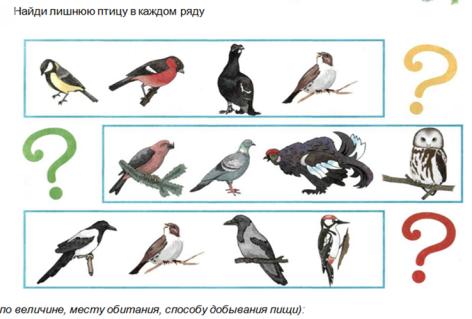 Найди отличия.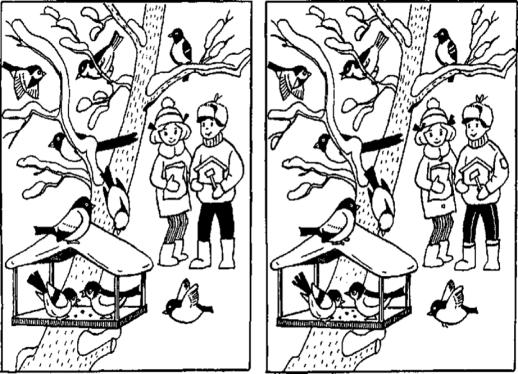 Лексическая тема «Зимующие птицы»(Разработала учитель – логопед Кукушкина М.Н.)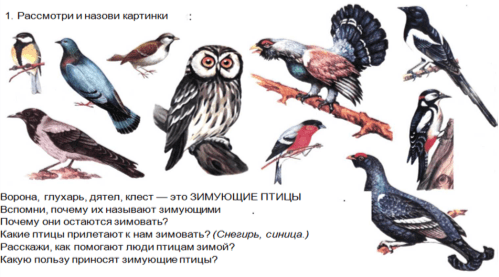 Согласование числительных к существительным «Посчитай правильно»: 1 ворона, 2 вороны, … 5 ворон;  дятел; голубь; воробей.Упражнение «Скажи одним словом» Закончи предложения:У сороки белые бока, поэтому ее называют белобокая.У сороки длинный хвост, поэтому ее называют ... (длиннохвостая). У синицы грудка желтая, поэтому ее называют ... (желтогрудая).У вороны черные крылья, поэтому ее называют ... (чернокрылая). У дятла длинный клюв, поэтому его называют ... (длинноклювый).Упражнение «Скажи наоборот»: Закончи предложения.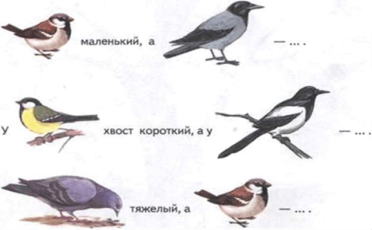 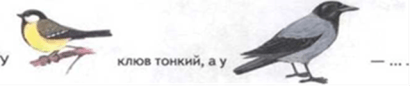 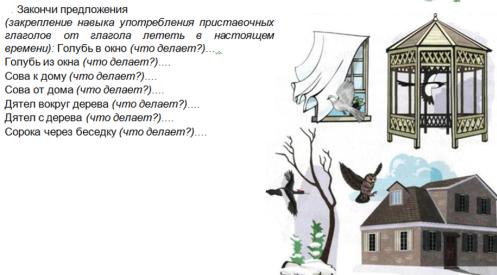 Развитие речевого дыхания и голоса, темпо-ритмической стороны речиРазвитие связной речи, ВПФОтгадай загадку:Он маленький, разноцветный, чернохвостый, красногрудый, круглоголовый. Клюет ягоды и зерна. Зимой он остается на родине. Умеет летать, прыгает, ходит, щебечет. Кто это?  Объясни, как догадался (ась)?2. Расскажи о любой зимующей птице по таблице и по образцу в загадке.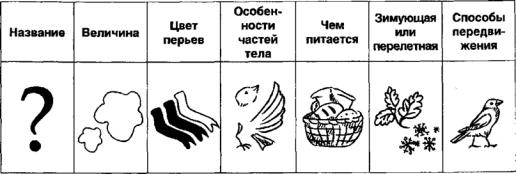 3.Рассмотри картинки. Подумай, что было сначала, что потом. Какая картинка первая, (вторая, третья)? Попробуй составить рассказ по картинкам.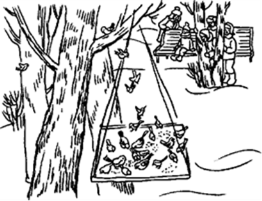 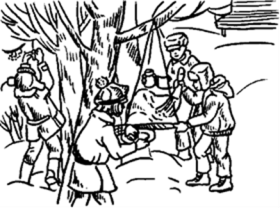 ОКА – ОКА – ОКА – шумная сорокаОНЫ – ОНЫ – ОНЫ – прилетели три вороныОНА – ОНА – ОНА – каркает воронаИЦЫ – ИЦЫ – ИЦЫ - пестрые синицыНЕ – НЕ – НЕ – дятел на соснеУШКИ – УШКИ – УШКИ – птицы у кормушкиРИ – РИ – РИ - прилетели снегириРЕЙ – РЕЙ – РЕЙ - очень много снегирей